О проведении инструктирования специалистовучреждений, которые предоставляют или могут предоставлять услуги инвалидамНа основании Федерального закона от 01.12.2014 № 419-ФЗ «О внесении изменений в отдельные законодательные акты Российской Федерации по вопросам социальной защиты инвалидов в связи с ратификацией Конвенции о правах инвалидов», руководствуясь постановлением администрации города Канска от 19.11.2015 № 1703 «Об утверждении плана мероприятий («дорожной карты») по повышению значений показателей доступности для инвалидов объектов и услуг на территории города Канска на 2015-2020 годы» и статьей 30 Устава города Канска:1. Руководителям функциональных подразделений администрации города Канска организовать работу в подведомственных учреждениях по инструктированию специалистов, которые предоставляют или могут предоставлять услуги инвалидам. Инструктирование необходимо проводить в соответствии с «Методическим пособием для обучения (инструктирования) сотрудников учреждений МСЭ и других организаций по вопросам обеспечения доступности для инвалидов услуг и объектов, на которых они предоставляются, оказания при этом необходимой помощи», разработанным Министерством труда и социальной защиты Российской Федерации и размещенным на официальном сайте Минтруда РФ.2. Информацию о планируемых сроках инструктирования специалистов руководителям функциональных подразделений администрации города Канска проинформировать Управление социальной защиты населения администрации города Канска (Поляков В.Э.) в срок до 15.12.2015.3. Начальнику отдела организационной работы, делопроизводства, кадров и муниципальной службы администрации г. Канска Чудаковой Н.В. ознакомить с настоящим Распоряжением руководителей функциональных подразделений администрации города Канска под роспись.4. Ведущему специалисту отдела культуры администрации г. Канска Чечекиной Д.С. настоящее распоряжение  разместить на официальном сайте муниципального образования город Канск в сети Интернет.5. Контроль за исполнением настоящего распоряжения возложить на заместителя главы города по социальной политике Князеву Н.И.6. Распоряжение вступает в силу со дня подписания.Глава города Канска								   Н.Н. Качан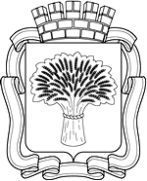 Российская ФедерацияАдминистрация города Канска
Красноярского краяРАСПОРЯЖЕНИЕРоссийская ФедерацияАдминистрация города Канска
Красноярского краяРАСПОРЯЖЕНИЕРоссийская ФедерацияАдминистрация города Канска
Красноярского краяРАСПОРЯЖЕНИЕРоссийская ФедерацияАдминистрация города Канска
Красноярского краяРАСПОРЯЖЕНИЕ07.12.2015 г.№747